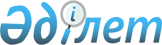 О внесении изменений в решение Акжаикского районного маслихата от 24 декабря 2020 года № 56-1 "О районном бюджете на 2021-2023 годы"Решение Акжаикского районного маслихата Западно-Казахстанской области от 23 ноября 2021 года № 9-1. Зарегистрировано в Министерстве юстиции Республики Казахстан 4 декабря 2021 года № 25541
      Акжаикский районный маслихат РЕШИЛ:
      1. Внести в решение Акжаикского районного маслихата "О районном бюджете на 2021-2023 годы" от 24 декабря 2020 года № 56-1 (зарегистрировано в Реестре государственной регистрации нормативных правовых актов № 6620) следующие изменения:
      пункт 1 изложить в новой редакции:
      "1. Утвердить районный бюджет на 2021-2023 годы согласно приложениям 1, 2 и 3 соответственно, в том числе на 2021 год в следующих объемах:
      1) доходы – 10 548 646 тысяч тенге:
      налоговые поступления – 1 476 385 тысяч тенге;
      неналоговые поступления – 3 920 тысяч тенге;
      поступления от продажи основного капитала – 5 030 тысяч тенге;
      поступления трансфертов – 9 063 311 тысяч тенге;
      2) затраты – 10 799 372 тысяча тенге;
      3) чистое бюджетное кредитование – 290 211 тысяча тенге:
      бюджетные кредиты – 379 898 тысяч тенге;
      погашение бюджетных кредитов – 89 687 тысяч тенге;
      4) сальдо по операциям с финансовыми активами – 0 тенге:
      приобретение финансовых активов – 0 тенге;
      поступления от продажи финансовых активов государства – 0 тенге;
      5) дефицит (профицит) бюджета – - 540 937 тысяч тенге;
      6) финансирование дефицита (использование профицита) бюджета – 540 937 тысяч тенге;
      поступление займов – 379 867 тысяч тенге;
      погашение займов – 89 688 тысяч тенге;
      используемые остатки бюджетных средств – 250 758 тысяч тенге.";
      приложение 1 к указанному решению изложить в новой редакции согласно приложению к настоящему решению.
      2. Настоящее решение вводится в действие с 1 января 2021 года. Районный бюджет на 2021 год
					© 2012. РГП на ПХВ «Институт законодательства и правовой информации Республики Казахстан» Министерства юстиции Республики Казахстан
				
      Секретарь Акжаикского районного маслихата

С. Сиражев
Приложение 
к решению Акжаикского 
районного маслихата 
от 23 ноября 2021 года № 9-1Приложение 1
к решению Акжаикского 
районного маслихата 
от 24 декабря 2020 года № 56-1
Категория
Категория
Категория
Категория
Категория
Сумма, тысяч тенге
Класс
Класс
Класс
Класс
Сумма, тысяч тенге
Подкласс
Подкласс
Подкласс
Сумма, тысяч тенге
Специфика
Специфика
Сумма, тысяч тенге
Наименование
1
2
3
4
5
6
1) Доходы
 10548646
1
Налоговые поступления
1476385
01
Подоходный налог
491238
1
Корпоративный подоходный налог
28000
2
Индивидуальный подоходный налог
463238
03
Социальный налог
452562
1
Социальный налог
452562
04
Налоги на собственность
511113
1
Налоги на имущество
511113
3
Земельный налог
0
4
Налог на транспортные средства
0
5
Единый земельный налог
0
05
Внутренние налоги на товары, работы и услуги
16472
2
Акцизы
4804
3
Поступления за использование природных и других ресурсов
8108
4
Сборы за ведение предпринимательской и профессиональной деятельности
3560
07
Прочие налоги
0
1
Прочие налоги
0
08
Обязательные платежи, взимаемые за совершение юридически значимых действий и (или) выдачу документов уполномоченными на то государственными органами или должностными лицами
5000
1
Государственная пошлина
5000
2
Неналоговые поступления
3920
01
Доходы от государственной собственности
3920
5
Доходы от аренды имущества, находящегося в государственной собственности
3920
06
Прочие неналоговые поступления
0
1
Прочие неналоговые поступления
0
3
Поступления от продажи основного капитала
5030
01
Продажа государственного имущества, закрепленного за государственными учреждениями
0
1
Продажа государственного имущества, закрепленного за государственными учреждениями
0
03
Продажа земли и нематериальных активов
5030
1
Продажа земли
3430
2
Продажа нематериальных активов
1600
4
Поступления трансфертов
9063311
01
Трансферты из нижестоящих органов государственного управления
0
02
Трансферты из вышестоящих органов государственного управления
9063311
2
Трансферты из областного бюджета
9063311
Функциональная группа
Функциональная группа
Функциональная группа
Функциональная группа
Функциональная группа
Сумма, тысяч тенге
Функциональная подгруппа
Функциональная подгруппа
Функциональная подгруппа
Функциональная подгруппа
Сумма, тысяч тенге
Администратор бюджетных программ
Администратор бюджетных программ
Администратор бюджетных программ
Сумма, тысяч тенге
Программа
Программа
Сумма, тысяч тенге
Наименование
1
2
3
4
5
6
2) Затраты
 10799372
01
Государственные услуги общего характера
533047
1
Представительные, исполнительные и другие органы, выполняющие общие функции государственного управления
170447
112
Аппарат маслихата района (города областного значения)
29500
001
Услуги по обеспечению деятельности маслихата района (города областного значения)
29500
003
Капитальные расходы государственного органа
0
122
Аппарат акима района (города областного значения)
140947
001
Услуги по обеспечению деятельности акима района (города областного значения)
139672
003
Капитальные расходы государственного органа
1275
106
Проведение мероприятий за счет чрезвычайного резерва местного исполнительного органа для ликвидации чрезвычайных ситуаций социального, природного и техногенного характера
0
2
Финансовая деятельность
4643
459
Отдел экономики и финансов района (города областного значения)
4643
003
Проведение оценки имущества в целях налогообложения
1093
010
Приватизация, управление коммунальным имуществом, постприватизационная деятельность и регулирование споров, связанных с этим
3550
9
Прочие государственные услуги общего характера
357957
 454
Отдел предпринимательства и сельского хозяйства района (города областного значения)
37102
001
Услуги по реализации государственной политики на местном уровне в области развития предпринимательства и сельского хозяйства
37102
458
Отдел жилищно-коммунального хозяйства, пассажирского транспорта и автомобильных дорог района (города областного значения)
35122
001
Услуги по реализации государственной политики на местном уровне в области жилищно-коммунального хозяйства, пассажирского транспорта и автомобильных дорог
34641
013
Капитальные расходы государственного органа
481
115
Выполнение обязательств местных исполнительных органов по решениям судов за счет средств резерва местного исполнительного органа
0
459
Отдел экономики и финансов района (города областного значения)
285733
001
Услуги по реализации государственной политики в области формирования и развития экономической политики, государственного планирования, исполнения бюджета и управления коммунальной собственностью района (города областного значения)
44075
015
Капитальные расходы государственного органа
0
113
Целевые текущие трансферты нижестоящим бюджетам
241658
115
Выполнение обязательств местных исполнительных органов по решениям судов за счет средств резерва местного исполнительного органа
0
466
Отдел архитектуры, градостроительства и строительства района (города областного значения)
0
040
Развитие объектов государственных органов
0
02
Оборона
27294
1
Военные нужды
7633
122
Аппарат акима района (города областного значения)
7633
005
Мероприятия в рамках исполнения всеобщей воинской обязанности
7633
2
Организация работы по чрезвычайным ситуациям
19661
122
Аппарат акима района (города областного значения)
19661
006
Предупреждение и ликвидация чрезвычайных ситуаций масштаба района (города областного значения)
0
007
Мероприятия по профилактике и тушению степных пожаров районного (городского) масштаба, а также пожаров в населенных пунктах, в которых не созданы органы государственной противопожарной службы
19661
03
Общественный порядок, безопасность, правовая, судебная, уголовно- исполнительная деятельность 
0
1
Правоохранительная деятельность
0
466
Отдел архитектуры, градостроительства и строительства района (города областного значения)
0
066
Строительство объектов общественного порядка и безопасности
0
9
Прочие услуги в области общественного порядка и безопасности
0
458
Отдел жилищно-коммунального хозяйства, пассажирского транспорта и автомобильных дорог района (города областного значения)
0
021
Обеспечение безопасности дорожного движения в населенных пунктах
0
06
Социальная помощь и социальное обеспечение
767870
1
Социальное обеспечение
82639
451
Отдел занятости и социальных программ района (города областного значения)
82639
005
Государственная адресная социальная помощь
82639
2
Социальная помощь
641096
451
Отдел занятости и социальных программ района (города областного значения)
641096
002
Программа занятости
329769
006
Оказание жилищной помощи
825
007
Социальная помощь отдельным категориям нуждающихся граждан по решениям местных представительных органов
79776
010
Материальное обеспечение детей-инвалидов, воспитывающихся и обучающихся на дому
1165
014
Оказание социальной помощи нуждающимся гражданам на дому
109560
017
Обеспечение нуждающихся инвалидов обязательными гигиеническими средствами и предоставление услуг специалистами жестового языка, индивидуальными помощниками в соответствии с индивидуальной программой реабилитации инвалида
60667
023
Обеспечение деятельности центров занятости населения
59334
9
Прочие услуги в области социальной помощи и социального обеспечения
44135
451
Отдел занятости и социальных программ района (города областного значения)
38135
001
Услуги по реализации государственной политики на местном уровне в области обеспечения занятости и реализации социальных программ для населения
32617
011
Оплата услуг по зачислению, выплате и доставке пособий и других социальных выплат
1285
021
Капитальные расходы государственного органа
0
050
Обеспечение прав и улучшение качества жизни инвалидов в Республике Казахстан
4233
458
Отдел жилищно-коммунального хозяйства, пассажирского транспорта и автомобильных дорог района (города областного значения)
6000
094
Предоставление жилищных сертификатов как социальная помощь
6000
07
Жилищно-коммунальное хозяйство
1274111
1
Жилищное хозяйство
753694
458
Отдел жилищно-коммунального хозяйства, пассажирского транспорта и автомобильных дорог района (города областного значения)
32000
003
Организация сохранения государственного жилищного фонда
0
004
Обеспечение жильем отдельных категорий граждан
32000
466
Отдел архитектуры, градостроительства и строительства района (города областного значения)
721694
003
Проектирование и (или) строительство, реконструкция жилья коммунального жилищного фонда
392743
004
Проектирование, развитие и (или) обустройство инженерно-коммуникационной инфраструктуры
328951
2
Коммунальное хозяйство
505933
458
Отдел жилищно-коммунального хозяйства, пассажирского транспорта и автомобильных дорог района (города областного значения)
26578
012
Функционирование системы водоснабжения и водоотведения
25000
028
Развитие коммунального хозяйства
1578
466
Отдел архитектуры, градостроительства и строительства района (города областного значения)
479355
005
Развитие коммунального хозяйства
0
007
Развитие благоустройства городов и населенных пунктов 
0
058
Развитие системы водоснабжения и водоотведения в сельских населенных пунктах
479355
3
Благоустройство населенных пунктов
14484
458
Отдел жилищно-коммунального хозяйства, пассажирского транспорта и автомобильных дорог района (города областного значения)
14484
015
Освещение улиц населенных пунктов
13644
018
Благоустройство и озеленение населенных пунктов
840
08
Культура, спорт, туризм и информационное пространство
1031506
1
Деятельность в области культуры
468035
457
Отдел культуры, развития языков, физической культуры и спорта района (города областного значения)
465314
003
Поддержка культурно-досуговой работы
465314
466
Отдел архитектуры, градостроительства и строительства района (города областного значения)
2721
011
Развитие объектов культуры
2721
2
Спорт
166798
457
Отдел культуры, развития языков, физической культуры и спорта района (города областного значения)
166798
008
Развитие массового спорта и национальных видов спорта
2700
009
Проведение спортивных соревнований на районном (города областного значения) уровне
156598
010
Подготовка и участие членов сборных команд района (города областного значения) по различным видам спорта на областных спортивных соревнованиях
7500
466
Отдел архитектуры, градостроительства и строительства района (города областного значения)
0
008
Развитие объектов спорта
0
3
Информационное пространство
298249
456
Отдел внутренней политики района (города областного значения)
11000
002
Услуги по проведению государственной информационной политики
11000
457
Отдел культуры, развития языков, физической культуры и спорта района (города областного значения)
287249
006
Функционирование районных (городских) библиотек
285749
007
Развитие государственного языка и других языков народа Казахстана
1500
9
Прочие услуги по организации культуры, спорта, туризма и информационного пространства
98424
456
Отдел внутренней политики района (города областного значения)
74604
001
Услуги по реализации государственной политики на местном уровне в области информации, укрепления государственности и формирования социального оптимизма граждан
20258
003
Реализация мероприятий в сфере молодежной политики
54346
006
Капитальные расходы государственного органа
0
032
Капитальные расходы подведомственных государственных учреждений и организаций
0
457
Отдел культуры, развития языков, физической культуры и спорта района (города областного значения)
23820
001
Услуги по реализации государственной политики на местном уровне в области культуры, развития языков, физической культуры и спорта
23820
032
Капитальные расходы подведомственных государственных учреждений и организаций
0
10
Сельское, водное, лесное, рыбное хозяйство, особо охраняемые природные территории, охрана окружающей среды и животного мира, земельные отношения
69352
1
Сельское хозяйство
0
 466
Отдел архитектуры, градостроительства и строительства района (города областного значения)
0
010
Развитие объектов сельского хозяйства
0
6
Земельные отношения
20514
463
Отдел земельных отношений района (города областного значения)
20514
001
Услуги по реализации государственной политики в области регулирования земельных отношений на территории района (города областного значения)
19659
002
Работы по переводу сельскохозяйственных угодий из одного вида в другой
550
006
Землеустройство, проводимое при установлении границ районов, городов областного значения, районного значения, сельских округов, поселков, сел
305
007
Капитальные расходы государственного органа
0
9
Прочие услуги в области сельского, водного, лесного, рыбного хозяйства, охраны окружающей среды и земельных отношений
48838
459
Отдел экономики и финансов района (города областного значения)
48838
099
Реализация мер по оказанию социальной поддержки специалистов
48838
11
Промышленность, архитектурная, градостроительная и строительная деятельность
27924
2
Архитектурная, градостроительная и строительная деятельность
27924
466
Отдел архитектуры, градостроительства и строительства района (города областного значения)
27924
001
Услуги по реализации государственной политики в области строительства, улучшения архитектурного облика городов, районов и населенных пунктов области и обеспечению рационального и эффективного градостроительного освоения территории района (города областного значения)
21523
002
Создание информационных систем
0
013
Разработка схем градостроительного развития территории района, генеральных планов городов районного (областного) значения, поселков и иных сельских населенных пунктов
6401
015
Капитальные расходы государственного органа
0
115
Выполнение обязательств местных исполнительных органов по решениям судов за счет средств резерва местного исполнительного органа
0
12
Транспорт и коммуникации
861169
1
Автомобильный транспорт
860699
458
Отдел жилищно-коммунального хозяйства, пассажирского транспорта и автомобильных дорог района (города областного значения)
860699
023
Обеспечение функционирования автомобильных дорог
58547
045
Капитальный и средний ремонт автомобильных дорог районного значения и улиц населенных пунктов
9662
051
Реализация приоритетных проектов транспортной инфраструктуры
792490
9
Прочие услуги в сфере транспорта и коммуникаций
470
458
Отдел жилищно-коммунального хозяйства, пассажирского транспорта и автомобильных дорог района (города областного значения)
470
037
Субсидирование пассажирских перевозок по социально значимым городским (сельским), пригородным и внутрирайонным сообщениям
470
13
Прочие 
39431
9
Прочие 
39431
457
Отдел культуры, развития языков, физической культуры и спорта района (города областного значения)
0
052
Реализация мероприятий по социальной и инженерной инфраструктуре в сельских населенных пунктах в рамках проекта "Ауыл-Ел бесігі"
0
458
Отдел жилищно-коммунального хозяйства, пассажирского транспорта и автомобильных дорог района (города областного значения)
6339
040
Реализация мер по содействию экономическому развитию регионов в рамках Государственной программы развития регионов до 2025 года
6339
062
Реализация мероприятий по социальной и инженерной инфраструктуре в сельских населенных пунктах в рамках проекта "Ауыл-Ел бесігі"
0
459
Отдел экономики и финансов района (города областного значения)
33092
012
Резерв местного исполнительного органа района (города областного значения)
33092
466
Отдел архитектуры, градостроительства и строительства района (города областного значения)
0
079
Развитие социальной и инженерной инфраструктуры в сельских населенных пунктах в рамках проекта "Ауыл-Ел бесігі"
0
14
Обслуживание долга
30850
1
Обслуживание долга
30850
459
Отдел экономики и финансов района (города областного значения)
30850
021
Обслуживание долга местных исполнительных органов по выплате вознаграждений и иных платежей по займам из областного бюджета
30850
15
Трансферты
6136818
1
Трансферты
6136818
459
Отдел экономики и финансов района (города областного значения)
6136818
006
Возврат неиспользованных (недоиспользованных) целевых трансфертов
537
016
Возврат использованных не по целевому назначению целевых трансфертов
0
024
Целевые текущие трансферты из нижестоящего бюджета на компенсацию потерь вышестоящего бюджета в связи с изменением законодательства
0
038
Субвенции
432797
049
Возврат трансфертов общего характера в случаях, предусмотренных бюджетным законодательством
5703484
054
Возврат сумм неиспользованных (недоиспользованных) целевых трансфертов, выделенных из республиканского бюджета за счет целевого трансферта из Национального фонда Республики Казахстан
0
3) Чистое бюджетное кредитование
290211
Бюджетные кредиты
379898
Функциональная группа
Функциональная группа
Функциональная группа
Функциональная группа
Функциональная группа
Сумма, тысяч тенге
Функциональная подгруппа
Функциональная подгруппа
Функциональная подгруппа
Функциональная подгруппа
Сумма, тысяч тенге
Администратор бюджетных программ
Администратор бюджетных программ
Администратор бюджетных программ
Сумма, тысяч тенге
Программа
Программа
Сумма, тысяч тенге
Наименование 
1
2
3
4
5
6
07
Жилищно-коммунальное хозяйство
 47329
1
Жилищное хозяйство
47329
458
Отдел жилищно-коммунального хозяйства, пассажирского транспорта и автомобильных дорог района (города областного значения)
47329
081
Кредитование на проведение капитального ремонта общего имущества объектов кондоминиумов
47329
Функциональная группа
Функциональная группа
Функциональная группа
Функциональная группа
Функциональная группа
Сумма, тысяч тенге
Функциональная подгруппа
Функциональная подгруппа
Функциональная подгруппа
Функциональная подгруппа
Сумма, тысяч тенге
Администратор бюджетных программ
Администратор бюджетных программ
Администратор бюджетных программ
Сумма, тысяч тенге
Программа
Программа
Сумма, тысяч тенге
Наименование
1
2
3
4
5
6
10
Сельское, водное, лесное, рыбное хозяйство, особо охраняемые природные территории, охрана окружающей среды и животного мира, земельные отношения
 332538
9
Прочие услуги в области сельского, водного, лесного, рыбного хозяйства, охраны окружающей среды и земельных отношений
332538
459
Отдел экономики и финансов района (города областного значения)
332538
018
Бюджетные кредиты для реализации мер социальной поддержкиспециалистов
332538
Категория
Категория
Категория
Категория
Категория
Сумма, тысяч тенге
Класс
Класс
Класс
Класс
Сумма, тысяч тенге
Подкласс
Подкласс
Подкласс
Сумма, тысяч тенге
Специфика
Специфика
Сумма, тысяч тенге
Наименование
1
2
3
4
5
6
5
Погашение бюджетных кредитов
 89687
01
Погашение бюджетных кредитов
89687
1
Погашение бюджетных кредитов, выданных из государственного бюджета
89687
13
Погашение бюджетных кредитов, выданных из местного бюджета физическим лицам
89687
2
Возврат сумм бюджетных кредитов
0
4) Сальдо по операциям с финансовыми активами
0
Приобретение финансовых активов
0
Функциональная группа
Функциональная группа
Функциональная группа
Функциональная группа
Функциональная группа
Сумма, тысяч тенге
Функциональная подгруппа
Функциональная подгруппа
Функциональная подгруппа
Функциональная подгруппа
Сумма, тысяч тенге
Администратор бюджетных программ
Администратор бюджетных программ
Администратор бюджетных программ
Сумма, тысяч тенге
Программа
Программа
Сумма, тысяч тенге
Наименование
1
2
3
4
5
6
13
Прочие
0
9
Прочие
0
458
Отдел жилищно-коммунального хозяйства, пассажирского транспорта и автомобильных дорог района (города областного значения)
0
065
Формирование или увеличение уставного капитала юридических лиц
0
Поступления от продажи финансовых активов государства
0
5) Дефицит (профицит) бюджета
 -540937
6) Финансирование дефицита (использование профицита) бюджета
540937
Категория
Категория
Категория
Категория
Категория
Сумма, тысяч тенге
Класс
Класс
Класс
Класс
Сумма, тысяч тенге
Подкласс
Подкласс
Подкласс
Сумма, тысяч тенге
Специфика
Специфика
Сумма, тысяч тенге
Наименование
1
2
3
4
5
67
Поступления займов
 379867
01
Внутренние государственные займы
379867
2
Договоры займа
379867
03
Займы, получаемые местным исполнительным органом района (города областного значения)
379867
Функциональная группа
Функциональная группа
Функциональная группа
Функциональная группа
Функциональная группа
Сумма, тысяч тенге
Функциональная подгруппа
Функциональная подгруппа
Функциональная подгруппа
Функциональная подгруппа
Сумма, тысяч тенге
Администратор бюджетных программ
Администратор бюджетных программ
Администратор бюджетных программ
Сумма, тысяч тенге
Программа
Программа
Сумма, тысяч тенге
Наименование
1
2
3
4
5
6
16
Погашение займов
 89688
1
Погашение займов
89688
459
Отдел экономики и финансов района (города областного значения)
89688
005
Погашение долга местного исполнительного органа перед вышестоящим бюджетом
89687
022
Возврат неиспользованных бюджетных кредитов, выданных из местного бюджета
1
034
Возврат неиспользованных бюджетных кредитов, выданных из областного бюджета за счет целевого трансферта из Национального фонда Республики Казахстан
0
Категория
Категория
Категория
Категория
Категория
Сумма, тысяч тенге
Класс
Класс
Класс
Класс
Сумма, тысяч тенге
Подкласс
Подкласс
Подкласс
Сумма, тысяч тенге
Специфика
Специфика
Сумма, тысяч тенге
Наименование
1
2
3
4
5
6
8
Используемые остатки бюджетных средств
 250758
01
Остатки бюджетных средств
250758
1
Свободные остатки бюджетных средств
250758
01
Свободные остатки бюджетных средств
250758